Persönliche InformationenVorname, Name, Straße & Hausnummer, Postleitzahl, Ort, Telefonnummer, Mail-Adresse, Homepage/PortfolioEinzelperson, Personenunternehmen; Unternehmen; (gemeinnütziger) Verein; Stiftung?Seid ihr vorsteuerabzugsberechtigt?Intro / KontextWie lautet der Titel deines Konzeptes?Kurze Beschreibung/Vorstellung: Wer seid ihr? Organisationsform/-struktur? Aufgabenprofil? In welchen Fachdisziplinen (Architektur, Design, Literatur, Presse, Software/Games, Werbung, Bildende Kunst, Film, Musik, Rundfunk, Theater/Tanz, etc.) seid ihr unterwegs? Leitbild? Zielgruppe?Konzept / Raum-StrategieRaumanspruchWas für einen Ort/Raum sucht ihr? Wie viel Platz braucht ihr? (Größe (m²) min./max.; Raumanzahl)Welche (Grund-)Ausstattung sollte dieser aufweisen? (Schaufenster, Lagerfläche, Außenfläche, Küche, etc.)Lage?RaumnutzungDie Raumnutzung kann sich in drei Bereiche gliedern: •	individuelle Flächen, die die Möglichkeit bieten konzentriert an eigenen Projekten etc. zu arbeiten, •	geteilte Flächen wie beispielsweise Werkstätten oder Lounges und •	offene Räume in denen beispielsweise öffentliche Veranstaltungen und Austausch stattfindet.individuellHierbei handelt es sich um abschließbare Räume der einzelnen Nutzer*innen. Diese werden zu festen Konditionen vermietet und die Nutzer*innen entscheiden, wie der Platz genutzt wird. Beispiel: eine Künstlerin mietet einen individuellen Raum, um zu malen oder ein Verein mietet einen individuellen Raum als Büro.geteiltGeteilte Räume sind beispielsweise Werkstätten, Bühnen, und oder eine Lounge (Gemeinschaftsräume). Gemeinsam genutzter Raum aller Nutzer*innen. Auch Akteur*innen, die keinen individuellen Raum mieten, können in den geteilten Räumen arbeiten. Beispiel: ein externer Verein mietet Raum für eine Veranstaltung oder eine Produktdesignerin nutzt die Werkstatt, weil ihr Raum zu klein ist.offenDiese Räume sind zu bestimmten Öffnungszeiten zugänglich für alle.ProgrammWie lange möchtest du die Fläche mieten? (Tage, Monate)Frühestes Startdatum? Seid ihr flexibel?Gliederung in zeitlich regelmäßige und punktuelle Formate.Regelmäßige Formate: Verkauf, Plena, Workshops, etc.Punktuelle Formate: Ausstellungen, Veranstaltungen, etc.Nachhaltigkeit & Verstetigung: Effekte & FinanzierungWelche positiven Auswirkungen hat das Konzept auf die Fläche und ihre Umgebung?Wie werden laufende Kosten finanziert? Welche Aussichten auf eine verstetigte Raumnutzung werden eurerseits antizipiert?Beteiligte / Kooperationen / NetzwerkWer ist alles im Projekt dabei? Welche Ausrichtungen und Verknüpfungen unter- und miteinander? Welche Kooperationen bestehen / stehen in Aussicht?Potenzialräume Wunschflächen in Aussicht?Kontakte mit Vermietenden aufgenommen?Hinweise für Potenzialräume?AnmerkungenEtwas vergessen? Wichtig zu erwähnen?Gerne könnt ihr hier auch schon Logos, Bilder, Skizzen, Diagramme, etc. einfügen.DatenschutzerklärungDie mg: gmbh verarbeitet Deine Daten auf der Grundlage von Artikel 6(1c) DSGVO (gesetzliche Anforderung im Rahmen eines Förderprogramms) ausschließlich zur Abwicklung des Projekts „FutuRaum“. Die Daten werden ausschließlich zur Ermittlung eines Nutzungsmix im Rahmen des Projekts verarbeitet und die Ergebnisse aggregiert im Rahmen des Förderprogramm „Zukunftsfähige Innenstädte und Zentren“ des Bundes aufbereitet.Alle Angaben zu Deiner Person (Name, Mail, …) werden nur für die weitere Kontaktaufnahme bei möglichen Rückfragen durch die mg: gmbh verwendet und nicht an Dritte übermittelt.Die Daten werden fünf Jahre nach Ablauf des Förderprogrammes wieder gelöscht (30.04.30)Diese Angaben wurden freiwillig erteilt und die damit verbundene Verarbeitung meiner Daten mit Abgabe des Bogens zur Kenntnis genommen.Ich habe jederzeit die Möglichkeit meine Betroffenenrechte nach Artikel 15-22 DSGVO bei der mg: gmbh schriftlich wahrzunehmen.Fragen / Probleme?Kontaktiere uns: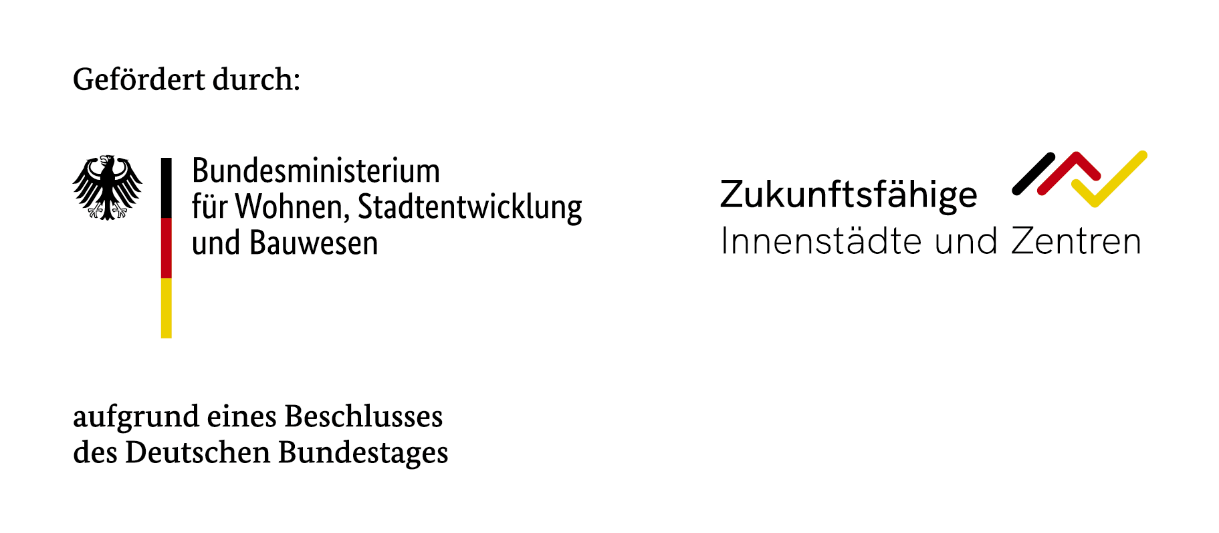 Maximilian Frey​Projektmanager Zwischennutzung FutuRaumJulia Ulbrecht​Projektleitung Zwischennutzung FutuRaum